Тема проекта: Эффективное взаимодействие детского сада и семьи по формированию духовно-нравственных ценностей.Алиева Татьяна Владимировна, воспитательМалышева Инна Валерьевна, учитель-дефектологСорокина Людмила Игоревна, учитель-дефектологФролова Светлана Владимировна, учитель-дефектологМДОУ «Детский сад № 140» г.ЯрославляТелефон: 8(4852)24-56-95Ссылка на проект: https://mdou140.edu.yar.ru/traditsii_i_prazdniki_russk_37/pedagogam.html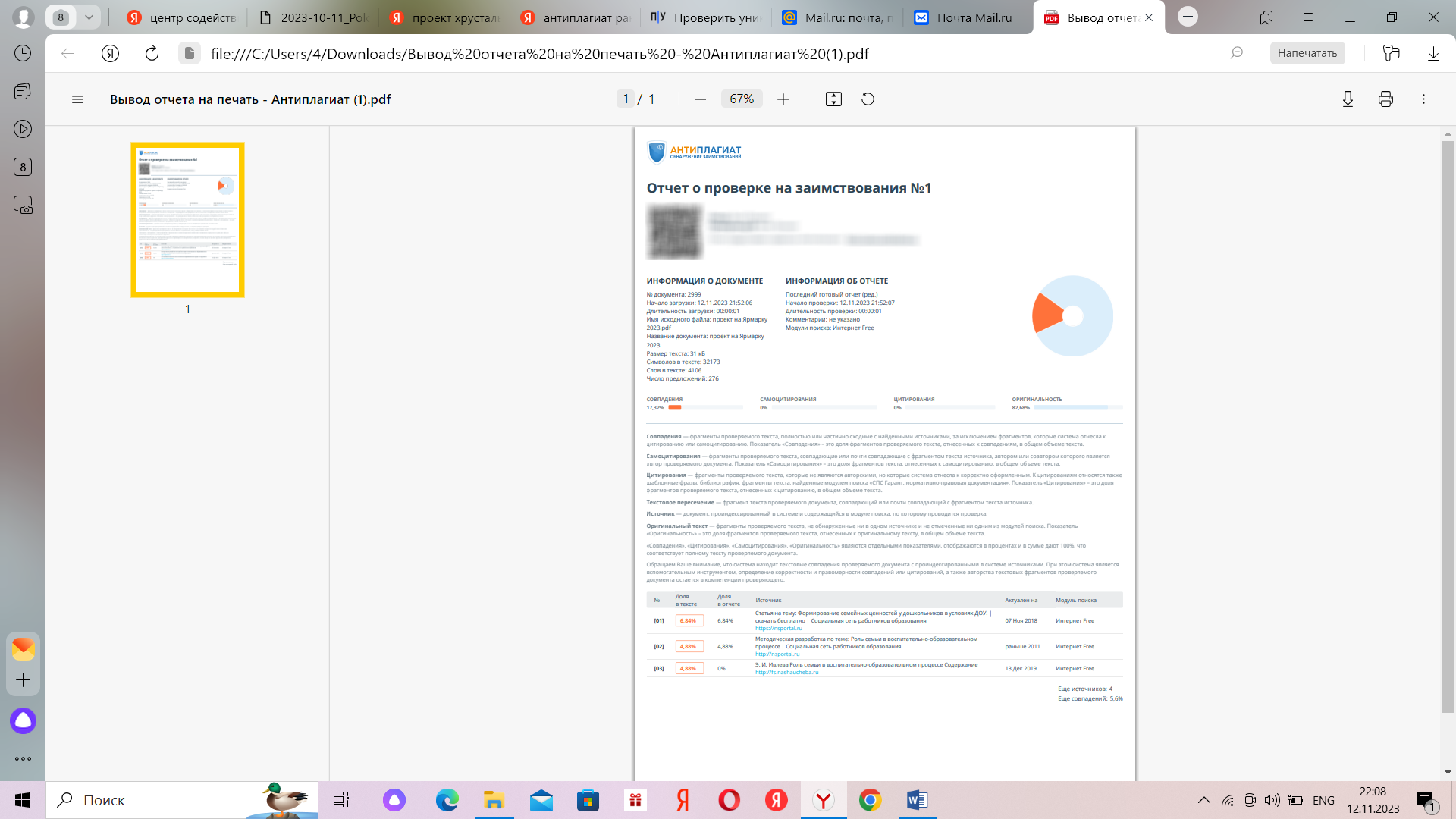 Эффективное взаимодействие детского сада и семьи по формированию духовно-нравственных ценностей. «Воспитывает всё: люди, вещи, явление, но прежде всего и дольше всего – люди. Из них на первом месте – родители и педагоги».А.С.Макаренко
Введение ФГОС дошкольного образования декларирует необходимость формирования семейных ценностей у детей дошкольного возраста в рамках освоения социально-коммуникативного направления развития. В образовательных программах дошкольного образования ставятся задачи по формированию семейных ценностей, уважительного отношения к семье и посильного участия в семейных делах у детей на всех этапах дошкольного детства.Цель ФОП – разностороннее развитие ребенка в период дошкольного детства с учётом возрастных и индивидуальных особенностей на основе духовно-нравственных ценностей российского народа, исторических и национально-культурных традиций.       Перед современной системой образования стоит задача приобщения новых поколений к национальным традициям, к исторической памяти народа, а значит – и сохранение ее в наших детях. Знание наследия необходимо каждому народу.       Дошкольное детство - это очень важный период в жизни каждого ребенка, когда происходит формирование ощущений собственных возможностей, потребностей в самостоятельной деятельности, представлений об окружающем мире, добре и зле в нем, о семье и родной земле.Семья и дошкольная образовательная организация – два воспитательных института, каждый из которых по-своему влияет на приобретение социального опыта, формирование личностных качеств ребенка. Каждый из этих институтов, обладает своими специфическими возможностями в формировании картины мира и становлении характера будущего взрослого человека. Их воспитательные функции различны, но для всестороннего развития ребёнка необходимо их взаимодействие.Актуальность проблемы взаимодействия детского сада и семьи заключается в том, что от совместной работы родителей и педагогов зависит дальнейшее развитие ребенка. От квалифицированной работы дошкольного учреждения зависит уровень педагогической культуры самих родителей, следовательно, уровень семейного воспитания. Совместная работа детского сада с родителями является довольно непростым процессом, в котором семья обязана быть равноправной стороной. Педагоги играют главную роль в работе с родителями. От них родители получают информацию о своем ребенке, о деятельности дошкольного учреждения. Основная цель всех форм и видов взаимодействия ДОУ с семьей – установление доверительных отношений между детьми, родителями и педагогами, объединение их в одну команду, в единое образовательное пространство, воспитание потребности делиться друг с другом своими проблемами и совместно их решать. Детский сад и семья должны рука об руку вести детей, воспитывая и обучая. Цель проекта: Духовное развитие личности ребенка и привитие ему основополагающих принципов нравственности на основе православных, культурно-исторических традиций России, опираясь на взаимодействие с семьей. Для дошкольников актуальными являются ценности, связанные с родством: ценность принадлежности к семье, ценность наличия ближних и дальних родственников, ценность семейной истории и семейных традиций.   Занимаясь воспитанием и формированием основ семейной принадлежности у дошкольников, в работе рекомендуется:повышать роль семейных ценностей в становлении личности ребенка;создавать условия для эффективного взаимодействия детского сада и семьи по ознакомлению дошкольников с миром семейных традиций;привлекать родителей в работу по ознакомлению детей с семейными ценностями, историей семьи;предоставить родителям теоретические знания и практические навыки позитивного взаимодействия с детьми в разных видах деятельности;вызвать интерес у детей и родителей к семье, ее истории;показать детям значимость семьи в жизни каждого человека;воспитывать у детей любовь и уважение к родительскому дому, семье, своим близким, старшему поколению.      В каждой семье есть свои традиции: увлечение спортом, летний загородный отдых, воскресные прогулки всех членов семьи, совместный обед, ужин, чаепитие, празднования событий, национальных праздников и многое другое.      Взаимодействие педагогов с родителями в данном направлении способствует формированию бережного отношения к семейным ценностям, сохранению семейных связей так, как только семья может обеспечить сохранение национальных традиций и обычаев, песен, поговорок и заповедей, обеспечить передачу потомкам всего положительного, что накапливается семьей и народом.    В нашем детском саду задачи по  формированию духовно-нравственных ценностей у детей педагогический коллектив реализует как одну из приоритетных задач в воспитании детей. Для этого мы используем самые разнообразные формы и методы работы со всеми участниками образовательного процесса: с педагогами, с детьми и их родителями.Задачи:1.  Организовать информационно-практические семинары для родителей  по теме: русские национальные обычаи и традиции2. Составить план работы с детьми по расширению знаний о национальных  праздниках и  обычаях3. Разработать дидактический материал по изучению нового и закреплению пройденного в ДОУ и семье4. Провести анализ заинтересованности и вовлеченности родителей в данном направлении.СодержаниеУ детей необходимо побуждать интерес к своей генеалогии, к исследованию национальных, исторических, профессиональных корней и своего рода в разных поколениях. Ошибочно предполагать, что семейные ценности могут сформироваться у ребенка только стихийным путем. Как правило, если не уделять данному процессу должного внимания, то семейные ценности становится «неполноценным».В соответствии с данными задачи мы выдели два блока: блок I. Семья и детство. Культурное наследие  народов России; блок II. Творческое наставничество.БЛОК 1. Познавательное развитие детей посредством знакомства с праздниками и традициями русского народа.Дошкольный возраст – это важнейший период активного познания мира  и человеческих отношений, становления и накопления опыта взаимодействия. В этот период устанавливается связь ребенка с ведущими сферами бытия: миром людей, природы, предметным миром. Происходит приобщение к культуре, к общечеловеческим ценностям, к своей Родине. Основой духовно – нравственного воспитания является культура семьи, общества и образовательного учреждения,  той среды, в которой происходит становление личности. Детям мало рассказать и показать, что нужно сделать, им важно быть неотъемлемым участником яркого, запоминающегося вида деятельности. Поэтому, особую роль в духовно-нравственном воспитании играет формирование первичных представлений о себе, своей семье, о ближайшем окружении, а также об отечественных традициях и праздниках.     Старинная мудрость гласит: «Человек, не знающий своего прошлого, не знает ничего». Одним из источников обогащения знаний дошкольников о родном крае, формирования у них нравственных качеств является народная культура.     Мы хотели бы представить свой, пока ещё не большой, опыт работы по формированию духовно-нравственных ценностей посредством знакомства с праздниками и традициями русского народа.Праздники бывают разные: - семейные – отмечаются членами семьи, родственниками и близкими друзьями;- календарные – связаны с сезонными изменениями природы;- религиозные – связанные с почитанием каких-либо сил или объектов природы, важных событий или памяти известных людей, прославившихся своими поступками;- государственные – отмечают все жители страны.Работа в данном направлении начинается с младшего возраста. У детей не сформированы знания о себе, своей семье и ближайшем окружении. Поэтому первым и важным этапом формирования себя как личности, является    знакомство  с собственным телом и своей семьёй.  Педагоги на данном этапе  подбирают различные игры на знакомством с собственным телом, например дидактическая  игра «Тело человека», сюжетно – ролевая игра «Ваня заболел»,   подвижные игры «Где же, где же наши ручки?», «Пяточка – носочек», пальчиковые игры  и потешки «Водичка, водичка», «Расти коса до пояса» и т.д. Знакомить детей  с понятием семья и  членами своей семьи помогают также различные  игры «Тук, тук. Кто пришёл?», «Моя семья», потешки «Еду, еду к бабе к деду», «Ладушки, ладушки», русские  народные сказки «Репка», «Три медведя»,  «Гуси – лебеди», «Крошечка –Хаврошечка». Родители так же подключаются в образовательный процесс, составляют портрет семьи (закрепление пройденного материала на опыте своей семьи), а в дальнейшем альбом «Я расскажу вам о себе», а в более старшем возрасте  генеалогическое древо моей семьи. Основной работой в формировании образа семьи мы выбрали проигрывание сказки. Сказки являются важным познавательным средством, в течение столетий выработанным и проверенным народом. Дети и сказка - неразделимы, они созданы друг для друга.  Например, сказка «Репка» имеет глубокий философский смысл – знания и сила, накопленные родом. Репка была посажена дедом – самым мудрым представителем семьи, бабка – хранительница очага, внучка – продолжение семейства, Жучка – охрана дома, кошка – уют и добро в доме. Все эти образы крепко связаны и не могут быть полноценными друг без друга.  Сказка “Маша и медведь” учит детей уважать своих родителей, помогать им, слушаться  и любить своих близких. С каждой сказкой работа проводится в течение месяца: читаем сказку, рассказываем, рассматриваем иллюстрации, запоминаем последовательность событий, героев сказки. Затем подбираем пособия, игрушки, приобретаем книжки с наклейками, музыкальные книги, пазлы, игры. К сказке «Репка» изготовили грядки с овощами: из цветного картона вырезали и склеили свеклу, морковь и репку. Рассматривали натуральные овощи и муляжи. Подготовили детский игрушечный инвентарь: лопатку, грабли, лейку. Имитировали действия, как копают землю, рыхлят, поливают. Рассказывали сказку в стихах. Загадывали загадки об овощах. Затем расставляли героев сказки в той последовательности, в которой они тащили репку. Очень важно подвести  итог сказки: репка выросла большая, потому что за ней хорошо ухаживали, тащить было тяжело, но все вместе дружно справились. В своей работе мы  активно используем пальчиковый театр. Здесь можно обыгрывать персонаж, как находясь за ширмой, так и изображать действия, передвигаясь свободно по группе. К работе по данному направлению мы привлекаем родителей. Так был создан совместный проект “Бабушкины сказки”.  В течение 3 месяцев мы вместе читаем, рассматриваем, проигрываем разные сказки, такие как “Репка”, «Маша и медведь», “Теремок”. Родители вместе с детьми рисуют свою любимую сказку, так  создаётся «Книга Сказок».      Следующий этап -  формирование у детей интереса к культурному наследию коренных народов, праздниках, обрядов через разные виды творческого взаимодействия. Здесь основную роль отводится участие в-совместных групповых мероприятиях «История Ярославского края», «Масленица», «Пасха», «Колядки» «День хлеба» (поделки, рисунки, макеты);-мультипликационная студия «Народы России»;-создание картотеки «Музыка и музыкальные инструменты народов России»;- составление сборника рассказов, сказок, стихотворений к национальным праздникам русского народа;- создание стены памяти к 9 мая.    Погружение детей в традиционную фольклорную среду – один из факторов воспитания. Он не только знакомит ребенка с окружающим миром, но и внушает нравственные правила, нормы поведения. Причем все это делается в яркой эмоциональной форме, понятной и доступной. Традиции как бы организуют связь поколений, на них держится духовно-нравственная жизнь народа.Преемственность старших и младших основывается именно на традициях. Чем многообразнее традиции, тем духовно богаче народ.     Большое значение для познавательного развития детей дошкольного возраста имеет знакомство с родным городом, его историей, достопримечательностями, улицей, на которой проживает ребенок, с известными людьми, которые жили в разные времена. Вместе с родителями и детьми мы создали 3D макет города Ярославля и разместили все элементы на песочной карте. Педагоги с помощью кинетического песка оформили интерактивную карту, а дети вместе с родителями сделали макеты достопримечательностей, вырезали из бумаги  и разместили значимые памятники и строения нашего города в соответствии с планом. Мы повторили историю города, названия рек, закрепили пространственную ориентировку, а после составили рассказ и нарисовали рисунок о самом любимом месте в городе Ярославле.     Знакомство с праздниками, традициями и обычаями русского народа помогает формировать у детей познавательный интерес, расширять словарный запас, развивать память и мышление.Ежегодно в октябре проводится фольклорный праздник «Осенняя ярмарка», вовлекающий всех гостей участвовать в осенних обрядах, праздник закончивается ярким, красочным, эмоционально насыщенным общением детей и взрослых, проходящим в непринужденной, веселой форме. Традиционно в детском саду мы с детьми группы и родителями принимаем участие в праздновании Дня семьи «Семья моя – мой отчий дом! ». Обязательно готовим для мам поздравления и подарки на «день матери». Не забываем и о наших папах: в день отца проводим совместное мероприятие – Арбузник. Эти праздники позволяют нам лишний раз задуматься о важности семьи в нашей жизни и проявить внимание к близким людям.Проект «Широкая масленица» рассчитан на детей среднего возраста. В течение недели с детьми разучивались заклички, потешки, поговорки. В занятия включались дидактические игры: «Раздели блин на части», «Сосчитай сколько блинов», проводились беседы «Солнышко звали - зиму провожали», «Как появилась Масленица» (знакомство с народными приметами весны), составлялись рассказы по серии сюжетных картинок «Рассказ о проводах масленицы, прощенном воскресении». Педагоги знакомят с традициями данного праздника в продуктивных вида деятельности: рисуют солнышко или угощения (блины, крендельки), чай с самоваром, делают куклу - масленицу из лоскутков, рисуют людей в традиционной русской народной одежде.Родители тоже подключаются к работе: вместе с детьми участвуют в изготовлении обрядовой куклы; получают домашние рекомендации для  закрепления и отработки полученных знаний на  данную тему  дома.     Проект «Пасха» (краткосрочный)  проходит по похожему сценарию. Здесь ребята узнают об обычаях и традициях во время праздника Пасха, рассуждают на тему «Что появилось раньше: яйцо или курица?». На занятии по познавательно-исследовательской деятельности ребята  попадают в сказку «Курочка Ряба»,  где  учатся  красить яйца в золотой   цвет и помогают дедушке с бабушкой пересчитать все яйца. В заключение проекта  «Пасха» организовано мероприятие  «Квест от Пасхального кролика», где ребята проводили эксперименты вместе с «курочкой», у «тётушки гусыни» рассматривали разные виды яиц: перепелиные, куриные, утиные, гусиные - сравнивали их, находили самые большие и самые маленькие,  учились делить кулич на равные части, играли в различные пасхальные игры с яйцами, решали разные задачки и искали подарки.У наших предков, живших в давние времена на Руси, праздники являлись важной частью как семейной, так и общественной жизни. Многие века русский народ чтил и свято хранил свои традиции, передававшиеся от отца к сыну в каждом поколении. Многие из них сохранились и до наших дней.В формировании культурного наследия народов Росии следующим этапом для детей старшего возраста являются календарные и религиозные  праздники. Они связаны с сезонными изменениями природы, с почитанием объектов природы, важных событий или памятных дат известных людей, прославившихся своими поступками.Мы разработали календарно-тематическое планирование для детей старшего возраста «Знакомство с народной культурой и традициями», представляем часть данного планирования (прил.1). Цель данной работы - создать условия для восприятия детьми нравственных, эстетических корней, присущих русской культуре через традиции.Ребенку сложно в детском возрасте устанавливать причинно-следственные связи, поэтому нужна серия занятий, благодаря которой дети постепенно смогут понять и ответить на вопросы: «Как жили русские люди?», «Как работали и отдыхали?», «Что их радовало, а что тревожило?», «Чем украшали свой быт?», «Во что играли?», «Какие праздники чтили?».   Реализация календарно-тематического планирования предусматривает работу на занятиях, а также в свободной деятельности, на прогулке, при организации беседы. Такие занятия по познавательному развития проводятся  в течение учебного года, по результатам которого ребенок получает задание для закрепления в домашних условиях.Государственные праздники закрепляем с детьми через творческое отображение позитивных моментов. Для этого делаем семейные альбомы: «Мои новогодние каникулы», «Пока все дома», «Мои герои». Культура приобщения к народным праздникам расширяет кругозор детей, способствует творческому проявлению, делает досуг детей разнообразным и интересным.БЛОК 2. Творческое наставничество.   В законе Российской Федерации «Об образовании» говорится:«Родители являются первыми педагогами. Они обязаны заложить основы физического, интеллектуального и нравственного развития личности ребёнка уже в младенческом возрасте».    В Российской культуре и педагогике смысл воспитания всегда был связан с духовным ростом и становлением человека, нравственным формированием и развитием личности.    Для ребёнка духовным центром, нравственным основанием является семья, её ценности, устои, отношения - семейный уклад. Поэтому не случайно в последние годы особую важность и значимость приобретает работа образовательного учреждения с семьёй.        Педагогический союз педагога и родителей – могучая воспитательная сила.  «Без семьи мы – были бы бессильны». (В.А. Сухомлинский).      Сотрудничество педагога с родителями является залогом успешной воспитательной деятельности, так как семья оказывает значительное влияние на развитие личности ребёнка.      Сделать родителей активными участниками педагогического процесса – одна из главных задач.  А задача педагога, педагога-наставника – помочь родителям осознать свою родительско-воспитательную миссию, как величайшую ответственность за будущее ребёнка. Важно и то, что воспитание учащихся в ДОУ и воспитание в семье – это единый неразрывный процесс.     Родители должны быть убеждены, что их участие в жизни детского сада важно не потому, что так хочет педагог, а потому, что это важно для развития их ребёнка.  Эффективное воспитание возможно только тогда, когда происходит доверительное, личностное, деловое общение и взаимодействие взрослых и детей.Современные семьи развиваются в условиях сложной экономической и социальной обстановки в стране.  Все труднее педагогу находить общий язык с родителями воспитанников. Стала очевидна необходимость грамотного и компетентного родителя, способного в реалиях с современными требованиями, вырастить и развивать ребенка. Поэтому самой интересной, на наш взгляд, является форма работы  с родителями такая, как наставничество. Само наставничество над родителями основано на том, что утрачены семейные ценности, ценность семьи, как института, в котором родители изначально обучают всему своего ребенка. То есть большинство родителей не знают, как с детьми играть, как с детьми общаться, о чём и как рассказать ребенку. Мы решили, что в первую очередь мы должны научить этому именно родителей, сделать их участниками воспитательного процесса, а не пассивными наблюдателями.Задачи:- установить партнерские, деловые отношения с семьей каждого воспитанника;
- объединить усилия для развития и воспитания детей;
- создать атмосферу взаимопонимания, общности интересов между педагогами, родителями;
- активизировать и обогащать воспитательные умения родителей;
- поддерживать их уверенность в собственных педагогических возможностях.- расширять представления родителей о формах семейного досуга через различные формы совместной деятельности.        Чтобы организовать плодотворное сотрудничество с родителями педагоги должны следовать основным направлениям:- психолого-педагогическое просвещение родителей;- вовлечение родителей в учебно-воспитательный процесс.Для этого мы организовали для родителей мероприятия, где основой были русские национальные обычаи и традиции. Это разные образовательные события: краеведческие экскурсии, конкурсы, мастер-классы. Творческие конкурсы и выставки совместных работ на темы (например, «Город и моя семья», «Моя родословная», «Я в детстве»). Они помогают вовлечь в образовательную деятельность несколько поколений родственников детей.На тематических родительских собраниях рассказываем о том, как важно закладывать в детях чувство любви к окружающему миру с ранних лет и предлагаем формы совместного досуга. Например, «маршрут выходного дня» по историческим местам для расширения знаний родителей и детей о своем городе, экскурсии, посещение театра или музея.         Чтобы мотивировать родителей участвовать в мероприятиях, узнать их отношение к патриотическому воспитанию детей, проводится анкетирование. Полученные данные помогают составить план мероприятий в рамках формирования духовно-нравственных ценностей, которые будут интересны и детям, и родителям. Привлечение родителей к активным формам совместной с детьми деятельности, через участие в совместных театрализованных постановках и оформлением их формате видеофильма.Духовно-нравственное воспитание тесно связано с патриотическим воспитание, поэтому, празднику  9 мая уделяется особое внимание.
Ежегодно в преддверии праздника традиционно проходит конкурс детских рисунков «Разноцветный салют Победы». Подготовка к празднованию Дня Победы в Великой Отечественной войне осуществляется при активном участии родителей (законных представителей). В каждой группе родители помогают оформить такие экспозиции, как: «Эти вещи помнят войну», «Семейная реликвия», «Моя семья в годы Великой Отечественной войны». С  помощью родителей оформляется «Стена памяти», дети старшего возраста рассказывают друг другу о своих родственниках. Родители являются активными участниками всероссийской акции «Окна Победы», вместе с детьми помогают нам подготовиться к этому празднику. Такие совместные акции с родителями способствуют формированию у детей и их родителей чувства уважения и благодарности к участникам Великой Отечественной войны.Практическое применение нашла такая форма работа как 
наставничество–напарничество.
Цель данной формы – создание благоприятного эмоционального микроклимата, легкая адаптация.
От классического наставничества данная форма отличается тем, что в ней участники равноправны, нет «старшего» и «младшего», «педагога» и «родителя»; совет, информация или обратная связь дается в обе стороны. Наставник-напарник делится опытом по формированию духовно-нравственных ценностей. В рамках семейной гостиной мы проводили мастер-классы по изготовлению кукол-оберегов, учились изготавливать и придумывать игры по русским народным сказкам, вспоминали и пробовали  народные игры (городки, лапта, золотые ворота, сапожок), чтобы родители могли  передать приобретенный опыт  ребенку.  В рамках родительских собраний проводили мастер-классы по созданию игрушек. Художественный продукт, сделанный совместно ребенком и родителем, является не только результатом труда, но и результатом совместного взаимодействия.     Очень эффективна такая форма наставничества как виртуальное консультирование.
Виртуальное наставничество предполагает, что советы и рекомендации наставником предоставляются в режиме онлайн. Виртуальное наставничество, являясь частью процесса развития, позволяет использовать больше учебных ресурсов для освоения новых знаний и навыков, обеспечивает постоянное и творческое общение, использование социальных сетей для получения разнообразной информации, делая программу наставничества доступной для широкого круга.
    Увиденные в социальных сетях ролики, созданные самостоятельно коллажи, консультации связанные с обрядами, видеопоздравления передавались в родительские чаты. 
Данная информационная копилка также включает в себя различные памятки, буклеты, различные задания для игр с детьми, презентации, интерактивные игры и тренажеры. Для того, чтобы оценить эффективность нашего взаимодействия с родителями создана группа Вконтакте, в других  мессенджерах. Для долговременных проектов создается отдельная группа Вконтакте, которая связана только с темой данного проекта: в ней выкладывается материал для бесед родителей с детьми, проводятся консультации по изготовлению каких-нибудь поделок в рамках тематики. Родители делятся своими интересными идеями по проведению мероприятий. Так же педагоги размещают в группе фотоотчет, познавательные видео, задания и игры для работы дома. Мы видим комментарии и отзывы  о значимости данной информации. Потенциал наставничества выражается в выстраивании бесконфликтных взаимоподдерживающих отношений, способствует налаживанию конструктивных коммуникаций  с родителями.Наставничество трактуется как психолого-педагогический ресурс повышения эффективности образовательной деятельности.(приложение 2)ЗаключениеВ заключение хочется отметить, что систематическое духовно-нравственное воспитание ребенка с первых лет жизни обеспечивает его адекватное социальное развитие и гармоничное формирование личности. У ребёнка закрепляются привычки к делам милосердия, сострадания, сопереживания, соучастия. Всё лучшее, начинает формироваться в детском саду, оказывает влияние на развитие духовно-нравственных достижений человека и найдёт отражение в дальнейшей жизни. Будущее российского общества и государства определяется духовно-нравственным здоровьем народа, развитием культурного наследия, бережным сохранением исторических и культурных традиций, национального достояния народов России.Педагогам следует постоянно помнить об ответственности, которая на них ложится, в процессе духовно-нравственного воспитания детей и родителей. Детство всегда с надеждой обращено в будущее. И дети, как правило, ждут, чтобы взрослые показали им путь, который определит им правильную достойную жизнь. Призовем ли мы их к Свету или оставим во тьме неведения? От этого зависит наш завтрашний день. Дети чутки и восприимчивы ко всему, что их окружает, а достичь им нужно очень многое. Чтобы стать добрыми к людям, надо научить их понимать других, проявлять сочувствие, честно признавать свои ошибки, быть трудолюбивыми, удивляться красоте окружающей природы, бережно относиться к ней.Конечно, трудно перечислить все нравственные качества человека будущего общества, но главное, что эти качества должны закладываться сегодня. Эта наша с вами главная задача, потому что мы ответственны за то, чтобы детство наших детей было счастливым.Из всего выше сказанного можно сделать вывод, что работа по развитию нравственного начала в детях сложна, многогранна и никогда не кончается. Мы надеемся, что добрые семена взрастут в детских душах и наши дети вырастут добрыми и умными, хорошими гражданами родной страны.Мероприятия запланированы в соответствии с календарно-тематическим планом детского сада. В детском саду созданы такие условия, при которых взаимодействие с родителями стало обоюдно интересным и продуктивным, ведь у родителей возникает интерес к какой либо деятельности или общению тогда, когда это касается лично его, семьи или ребёнка.
           Таким образом,  духовно-нравственное развитие, формирование духовно-нравственных ценностей в семье у детей через связь поколений, в целом воспитание дошкольников на основе взаимодействия семьи и ДОУ, является первостепенной задачей современной образовательной системы и представляет собой важный компонент социального заказа для образования.Приложение 1.Календарь мероприятий для детей старшей дошкольной группыПриложение 2Список литературыБогомолова М.И. Педагогический потенциал народной педагогики в воспитании детей: Учебно-методическое пособие. / М.И. Богомолова - Тольятти, 2008. 71 с. Волкова, И. А. Инновационные формы наставничества во взаимодействии и сотворчестве детского сада и семьи / И. А. Волкова, О. В. Кузнецова, Т. И. Фоменко. — Текст : непосредственный // Молодой ученый. — 2023. — № 29.1 (476.1). — С. 10-12. — URL: https://moluch.ru/archive/476/104979/Иванцова Л.А. Народные и обрядовые праздники. / Л.А.  Иванцова - Ростов-на-Дону: Издательство МарТ, 2009. 72 с.  Картушина М.Ю Русские народные праздники в детском саду. / М.Ю. Картушина– М.:  Творческий центр «Сфера», 2007. – 320 с. 7. Князева О.Л., Махаева М.Д. Приобщение детей к истокам русской народной культуры. / О.Л. Князева, М.Д. Махаева– СПб.: Издательство «Детство – Пресс», 2006. 365 с. Куприна Л.С., Бударина Т.А., Маркеева О.А., Корепанова О.Н. Приобщение детей к истокам русской культуры: Конспекты занятий и сценарии календарно–обрядовых праздников: Методическое пособие для педагогов дошкольных образовательных учреждений / 3-е издание, перераб. и доп. / Л.С. Куприна, Т.А. Бударина, О.А. Маркеева, О.Н. Корепанова– СПб: «ДЕТСТВО – ПРЕСС», 2015.  384 с. Теплова И.С. Методическая разработка «Формирование познавательной активности у дошкольников сЗПР на занятиях по окружающему миру»/И.С.Теплова. – Текст: непосредственный //Вопросы дошкольной педагогики. – 2015. - №1 (1). с. 37-46. URL: https://moluch.ru/th/1/archive/1/43/ДатаНазвание праздникаЗначение и ПриметыДидактические игры14 сентябряСемён ЛетопроводецСтарый славянский праздник приближения осени. Встреча осени. Начало свадеб и посиделок. С Семена заканчивается работа начинаются посиделки – рукоделия в доме при зажженной свече, лампе.«Времена года», шуточный обряд «похороны мух», рябиновые бусы, задуй свечу, «чудесный мешочек» (овощи-фрукты), выложи по образцу16 октябряВсемирный день хлебаКаравай. Хлеб у славян требовал почтительного отношения и соотносился с живым существом. В этот день принято кормить и лечить животных и кормить птиц хлебом.«Кто, где живет», подели каравай на части, считалки, «маленькие кулинары», одинаковые формочки, «что нам осень принесла»9  декабряЮрьев деньДень Егория Холодного, день покровителя Руси святого Георгия Победоносца – один из основных праздников декабря, отмечавшегося у нас с языческих времен. Он известен тем, что убил копьем жестокого змея, который совершал набеги на земли языческого царя, за что его и прозвали Победоносцем.Матрешка, «угощение для животных», «повтори не ошибись», дорисуй половину, презентация о традициях, собери по форме снежинки, посчитай монетки18 январяСвятки. Крещенский сочельникСвятки от слова святой. В этот праздник хвалили, прославляли Христа, новый год, будущий урожай. Парни и девушки рядились в животных: козу, медведи, в нечистую силу: бабу-ягу. Кикимору, черта. Группами ходили по домам, поздравляли песенками (колядками). Крещенский сочельник (сочевник) – народное название дня накануне праздника Крещения Господня, происходящее от слова «сочиво» – сваренные зерна пшеницы.Собери и посчитай конфеты, загадки про зиму, наряди елочку, шнуровка, «смешные маски», сортировка «что бывает в новый год», составь предложение по картинкеВозрастМероприятияФормы взаимодействияМладше-средний возрастЗнакомство с собственным телом и соей семьейКартотека игр Портрет семьиСоздание альбома «Я расскажу о себе»Младше-средний возрастСказкиИзготовление инвентаря и декораций для проигрывания сказокСоздание «Книги сказок»Просмотр спектакля в кукольном театреСтарший возрастТрадиции моей семьиГенеалогическое древо моей семьиСовместные праздники «День матери», «День отца»Старший возрастГосударственные праздникиСоздание семейных альбомов «Мои новогодние каникулы», «Пока все дома», «Мои герои» Экскурсия в планетарийСтарший возрастИстория Ярославского краяЭкскурсииСоздание 3D макетаСтарший возрастПроекты, связанные с календарными и религиозными праздникамиМастер-классы (Например, изготовление обрядовой куклы)Картотека игрСовместное участие в мероприятияхВыполнение заданий по рабочей тетради, созданной педагогамиСовместный просмотр познавательных видео и мультфильмов Участие в выставках совместных работВыступления родителей на тематических родительских собраниях (например, маршрут выходного дня)